2024年5月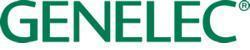 ***本プレスリリースは、即時解禁となります***Press Release GenelecがInfoComm 2024にて
Smart IP PoEサブウーファー3440Aを発表 2024年5月フィンランド、イーサルミ…….プロフェッショナル・スピーカーの分野で世界を牽引するGenelecは、InfoComm 2024において設備用アクティブ・スピーカー・システムSmart IPシリーズをさらに拡充する、真に先駆的なPoEサブウーファー3440Aを発表します。既存のラインナップである壁/天井埋め込み型およびペンダント型スピーカーに今回3440Aが追加されたことにより、卓越した音質とネットワーク接続の利便性を兼ね備えた拡張性の高いフルレンジ・オーディオ・ソリューションを提供することが可能となりました。Smart IPシリーズはあらゆる設備プロジェクトにおける、より柔軟で将来性のある選択肢となります。2019年に発売されたSmart IPシリーズは、電源、オーディオ、管理機能を標準的なLANケーブル1本で実現する非常に柔軟なシステムです。クリアで明瞭、そして均一な音響バランスによる卓越したスタジオ品質のサウンドを提供します。すべてのSmart IPスピーカーはネットワーク上で自由に組み合わせることができ、DanteおよびAES67のストリームに対応し、Power-over-Ethernet（PoEまたはPoE+）で電力を供給可能です。搭載されるRJ45コネクタ経由で電源とオーディオ（AoIP）信号を受信できるだけでなく、Genelec独自の洗練された設定ソフトウェアSmart IP Managerを利用することもできます。Smart IP Managerを使うことで、部屋、ゾーン、スピーカー、オーディオ・チャンネルなど、システム構成をほぼ無制限に設定でき、システム管理、ステータス監視、クロスオーバー周波数設定を含む実用的な室内音響補正ツールなどを利用できます。また公開APIコマンド・セットと豊富なドライバーによりサードパーティ製オートメーション/制御システムにSmart IPモデルを簡単に統合でき、エンドユーザーの実使用に必要な主要機能を提供できます。475 mm x 475 mm x 220 mm、14.5 kgとコンパクトな筐体ながら165 mmドライバー、効率的な70 W内蔵クラスDアンプ、デュアル・レフレックス・ポートを搭載。35 Hz～120 Hzの周波数レスポンスを実現しクリーンで正確な低域パフォーマンスを提供します。独自の内部電源テクノロジーにより、必要なときに106 dBという驚異的な音圧レベルをいつでも出力可能です。省電力ISS (Intelligent Signal Sensing)回路を備え、一定時間信号が検出されない場合に低消費電力の「スリープ」モードが作動し、さらなる効率性を実現します。アクティブ設計により、外付けのアンプや煩雑な接続ケーブルを使用せずに、最適なオーディオ・パフォーマンスが得られます。IPオーディオ・ストリームに加えユーロブロック端子によるアナログ接続にも対応し、トラブル時のバックアップやアナログ・ソースのIPコントロールなどに使用することも可能です。ブラックとホワイトの2色から選べる3440Aは、どんな環境にも溶け込みやすく目立たずに設置できます。床に置くことも、オプションの堅牢なブラケットを用いて壁や天井に取り付けることも可能です。設計から組み立て、検査までの全ての製造工程がフィンランドのイーサルミで行われ、厳しい条件下においても長年にわたり信頼性の高い運用を実現します。評価の高い優れた技術サポートも受けられるGenelec Smart IPスピーカー・ソリューションは、あらゆる設備プロジェクトで長期にわたり安心してお使いいただける堅実な設備投資となります。Genelec AVビジネス・マネージャーKati Pajukallioは次のように述べています。「今回、製品ラインアップにPoE対応サブウーファーが加わったことで、Smart IPシリーズはプレミアムAV設備におけるさらなる包括的なソリューションとなりました。クリーンかつ正確な低域パフォーマンスとネットワーク接続の柔軟性を兼ね備える3440Aの登場により、Smart IPシリーズが世界中の設備音響業界でこれまで以上に広く受け入れられることを確信しています」 InfoComm 2024（ラスベガス、6月12～14日）にお越しの際は、Genelecブース（ブース番号C5034）に是非お越しください。最新の3440Aをご覧いただけます。詳細は、www.genelec.jp/smart-ipをご参照ください。***以上***Genelecについて1978年の創立以来、Genelecはプロフェッショナル・スピーカーをビジネスの主軸としてきました。研究開発への飽くなき取り組みが革新的な技術を生み出し、Genelecはアクティブ・スピーカー業界を牽引する存在となりました。創立から45年経過した今でも、Genelecのスピーカー製品は当初の哲学を忠実に守り、サイズに関わらず信頼性の高いニュートラルなサウンド再生と、リスニング環境の音響条件へ適応する機能を提供します。Genelecユーザーは、音響的なアドバイスやキャリブレーション・サービスから、テクニカル・サービス、そして長い製品寿命に至るまで、最高のサポートを受けることができます。Genelec製品の購入は、オーディオ・モニタリング・システムを長期的にご使用頂ける堅実な投資となります。お問い合わせ先: 株式会社ジェネレックジャパン ｜マーケティング電話番号: +81(0)3 6441 0591  email: press@genelec.jp